Фоторепортаж по теме: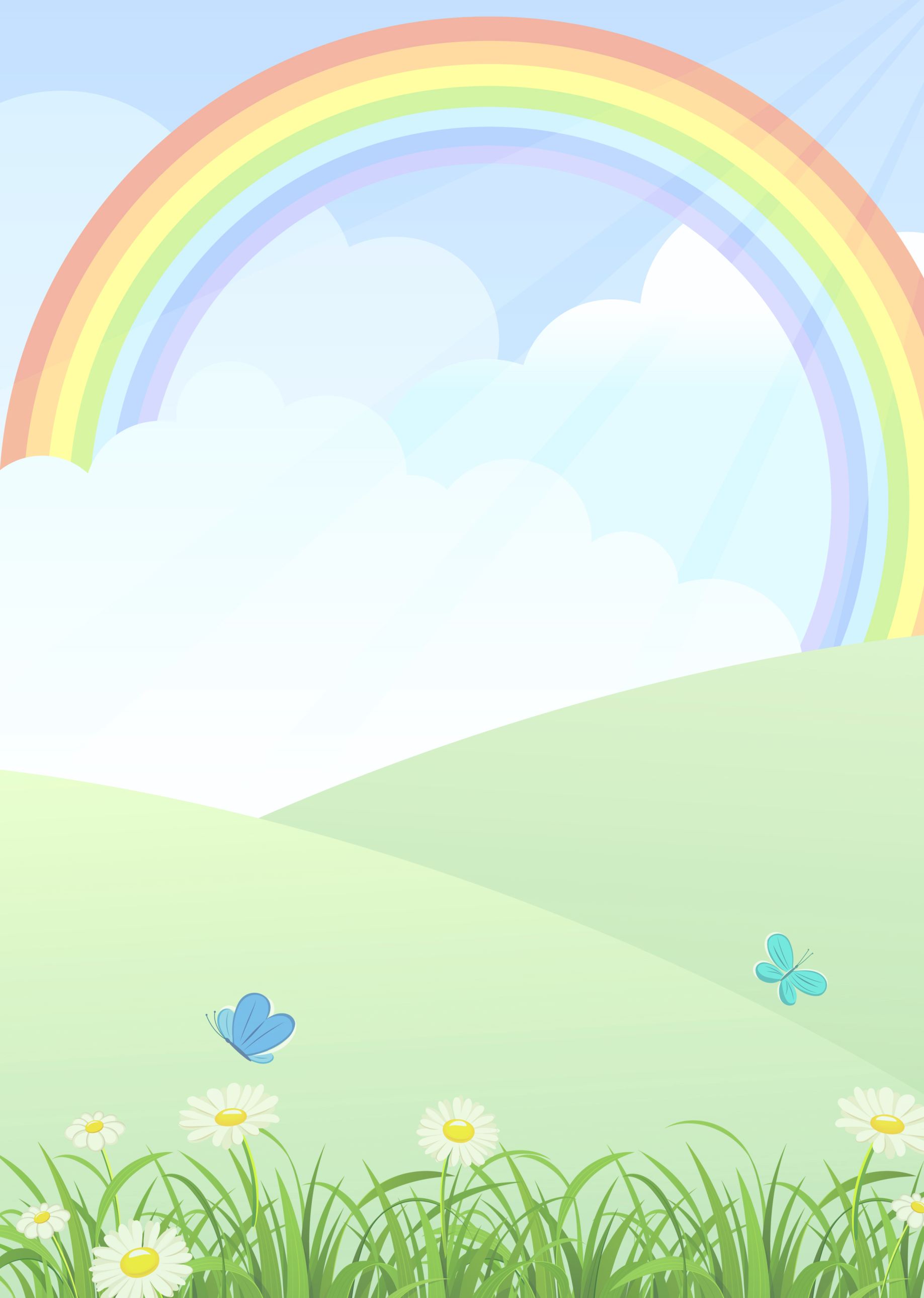         «День открытых дверей»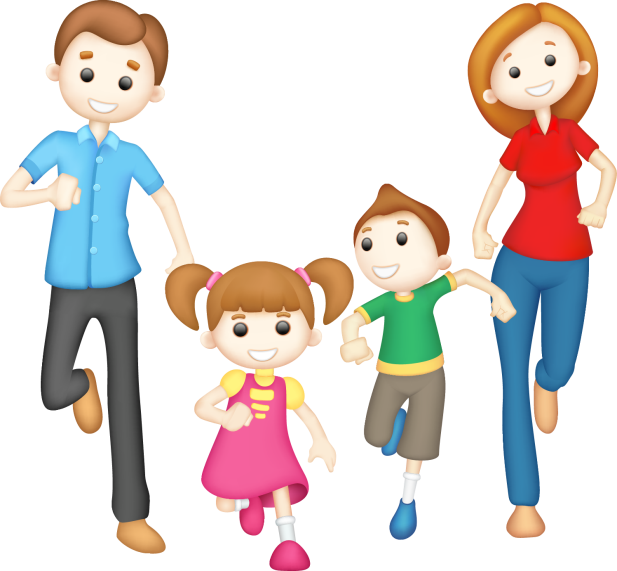 В нашем детском саду  4 сентября проводился День открытых дверей для родителей. День открытых дверей является одной из форм работы с родителями, которая предоставляет им возможность познакомиться с дошкольным образовательным учреждением, его традициями, правилами, задачами воспитательно-образовательного процесса.Цель проведения данного мероприятия – установление доверительных отношений между родителями и педагогами, определение задач совместного воспитания д етей и их реализация.Каждый родитель хочет знать, чем занимается его ребёнок в детском саду, интересна ли его жизнь. Показать, как же протекает жизнь детей в стенах детского сада, это и было главной задачей Дня открытых дверей. Коллектив педагогов стремился показать родителям, что в учреждении создана безопасная, педагогически грамотная и психологически комфортная среда для развития ребёнка и укрепления его здоровья.С 7.30 часов утра детский сад гостеприимно открыл свои двери. Взрослым выпала возможность вместе со своими детьми прожить один день в детском саду. Гостям было предложена программа «С раннего утра» в ходе, которой можно было наблюдать за отлаженной, чётко спланированной деятельностью всего коллектива ДОУ.В старшей группе № 4 «Звездочка» день проходил под девизом «только вперед, только все вместе», потому что родители не были сторонними наблюдателями, они принимали активное участие во всех мероприятиях, проводимых в этот день.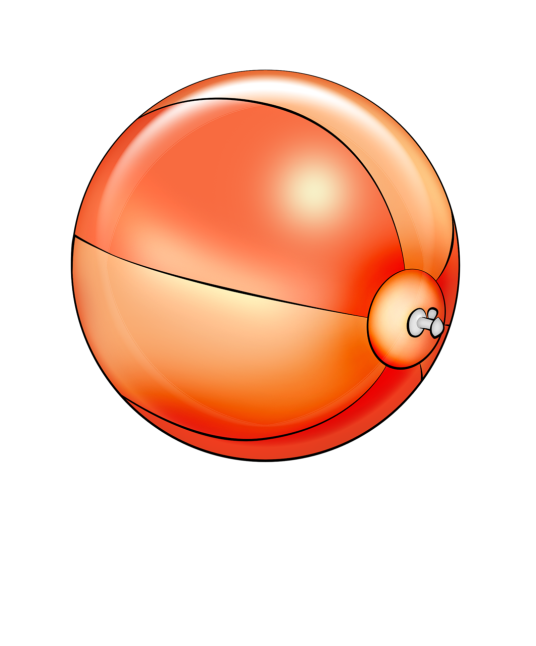 Назывался «Мой веселый звонкий мяч»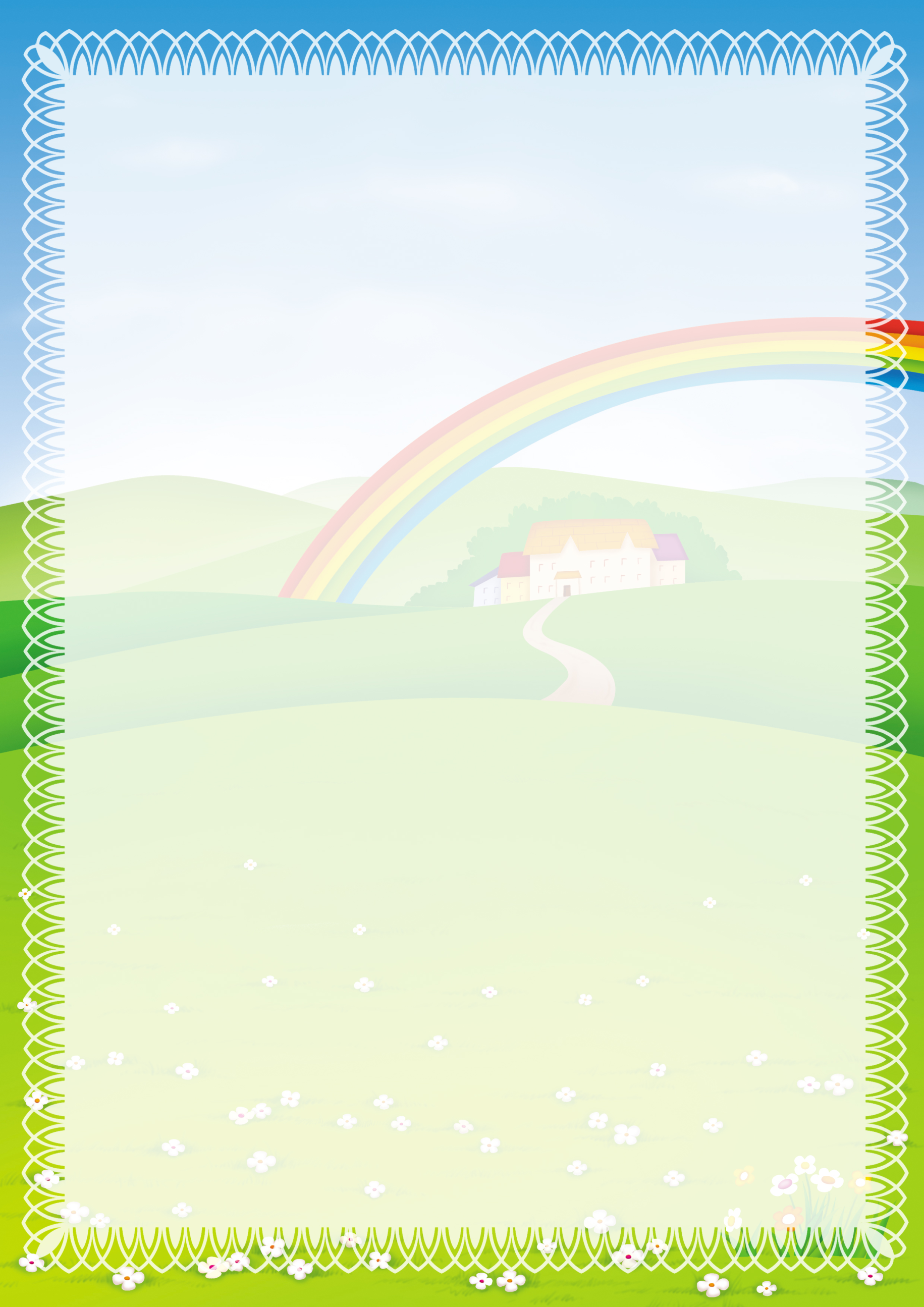 План мероприятий: 7.55- Утренняя гимнастика «Мячик прыгает и скачет»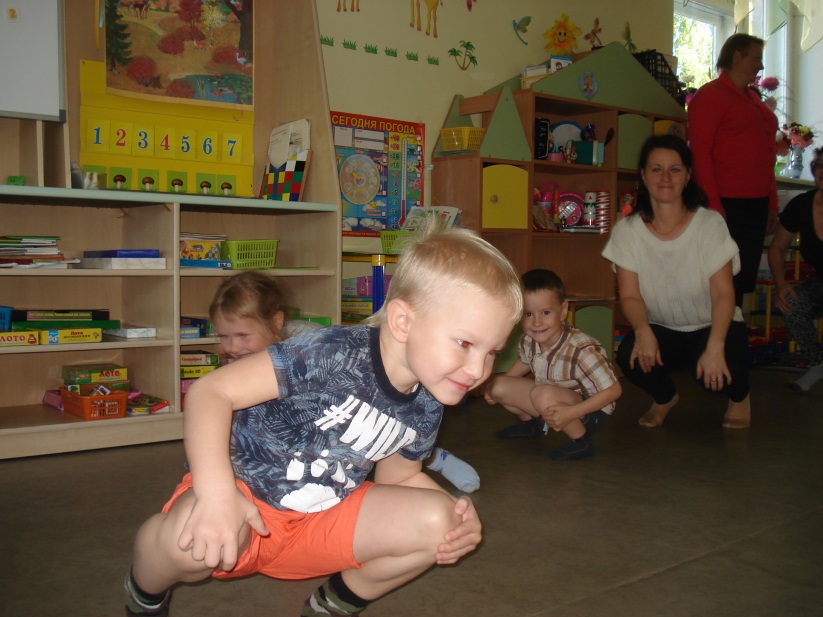 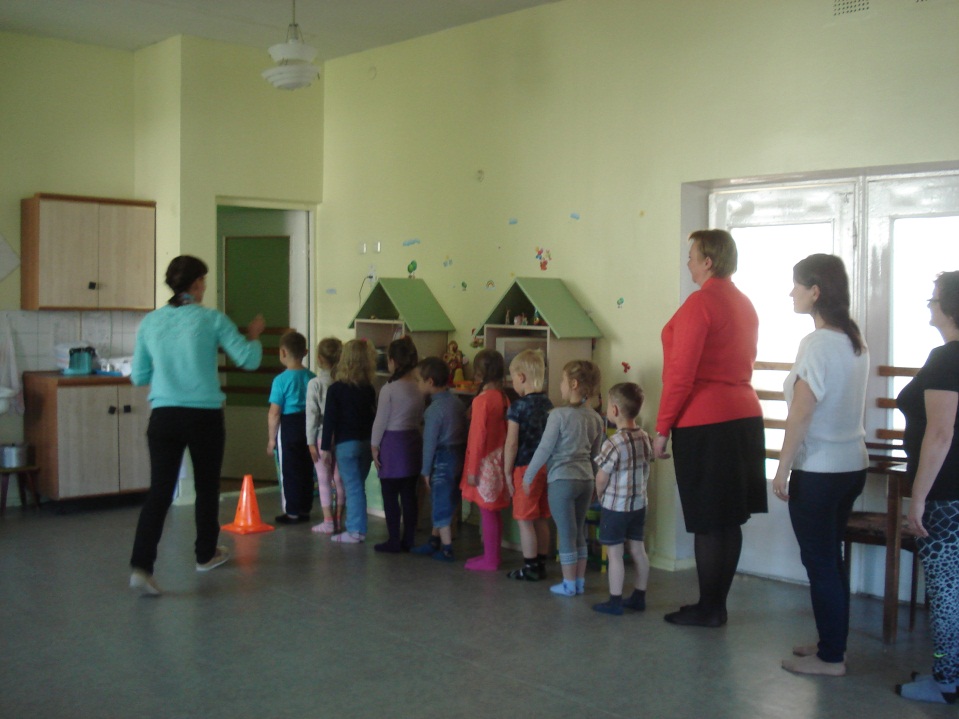 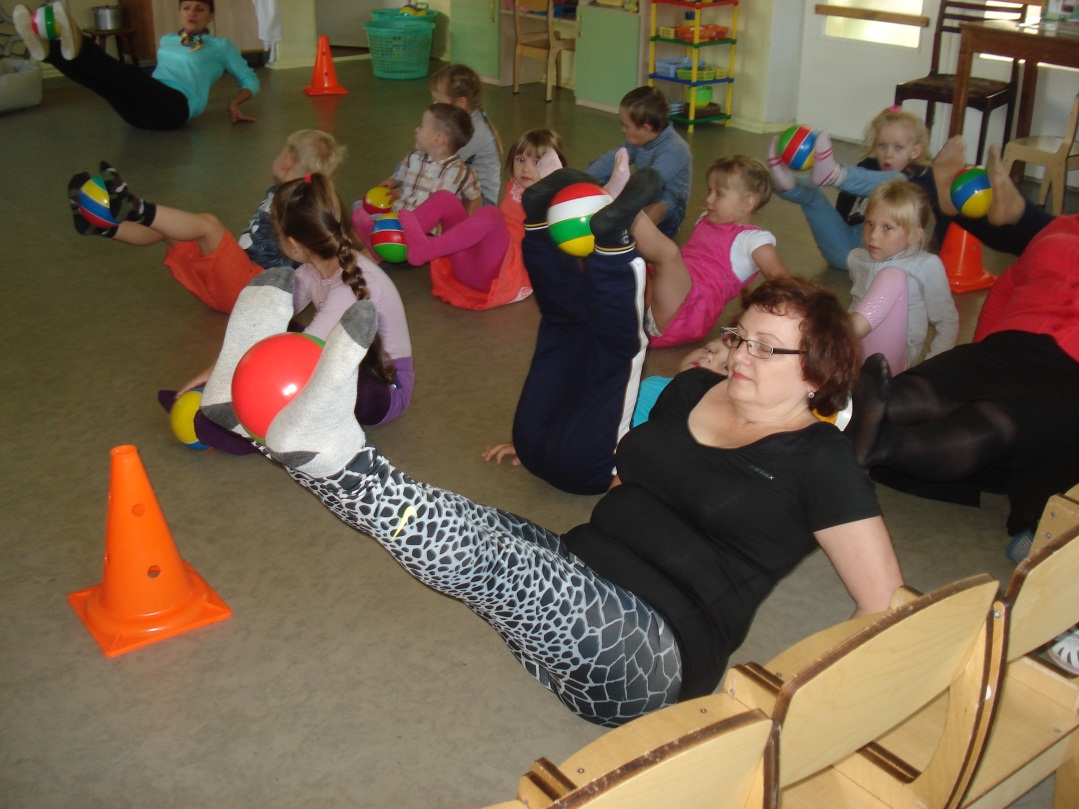 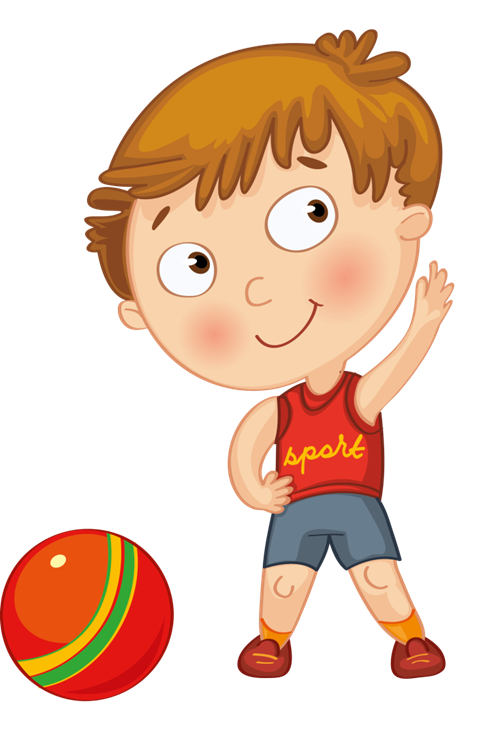 Я могу в ладоши хлопнуть,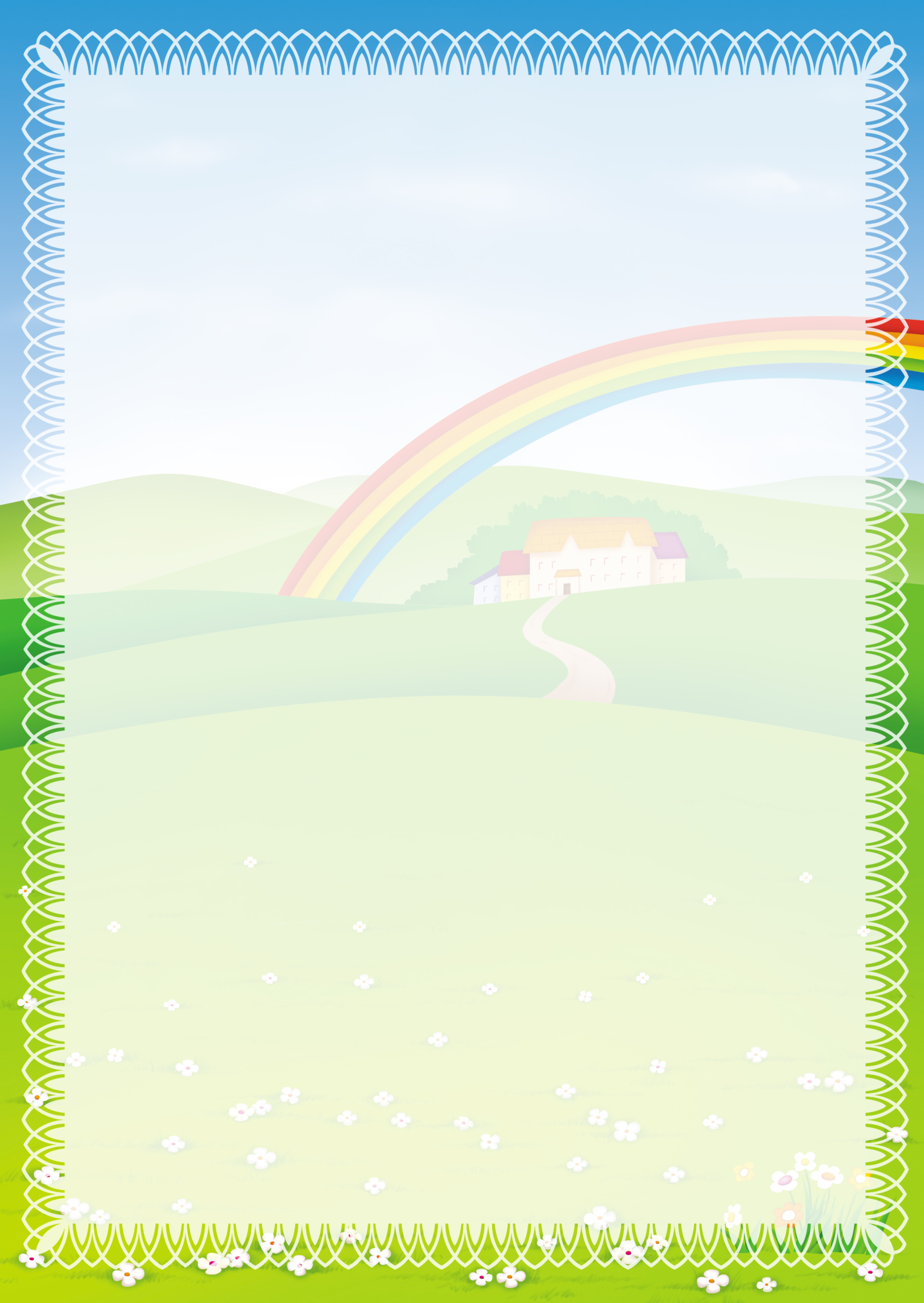 Мяч подкинуть и поймать,И пока мой мяч не лопнет,Буду я в него играть.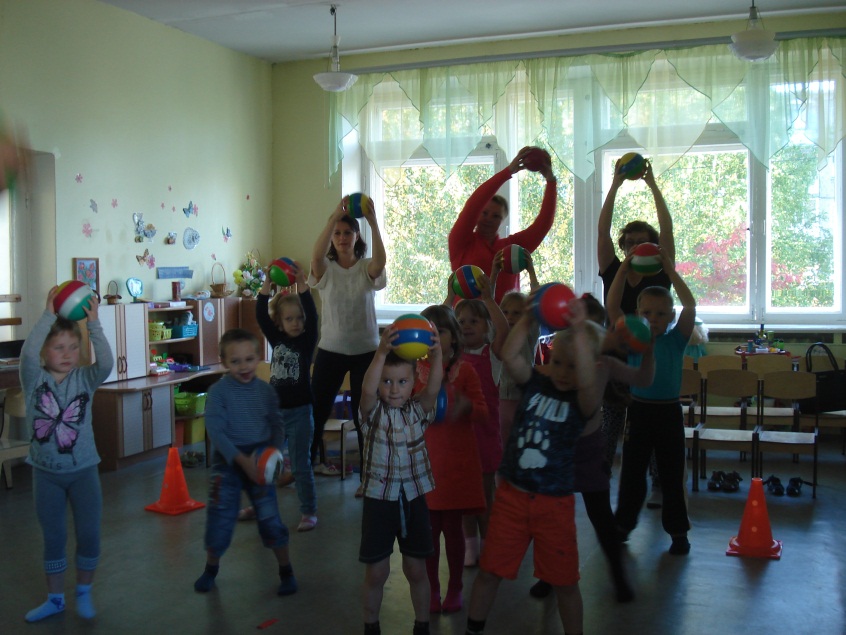 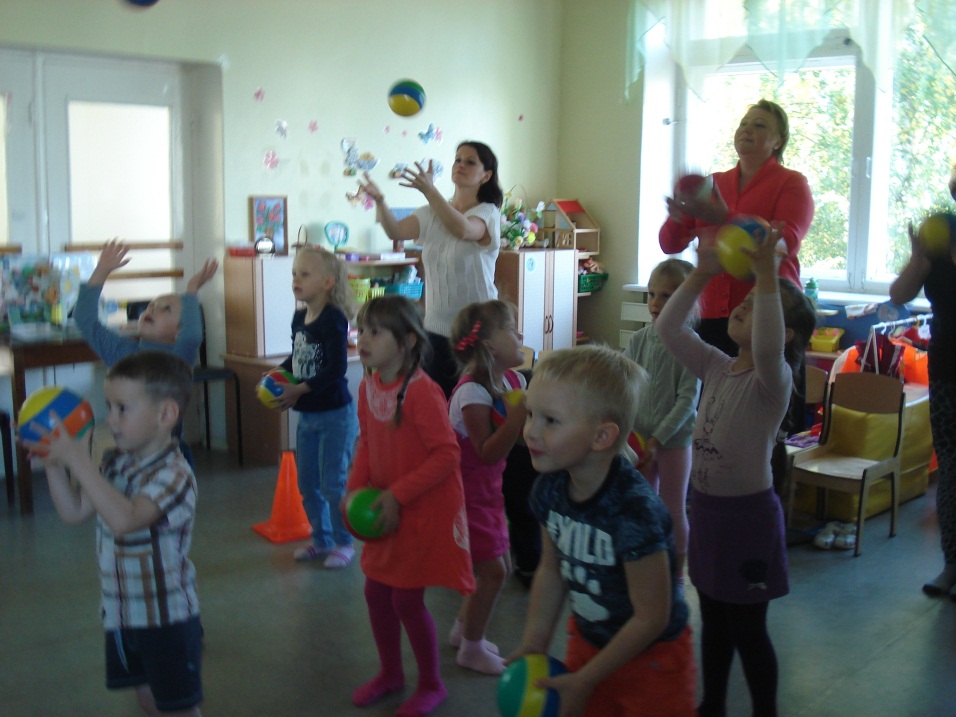 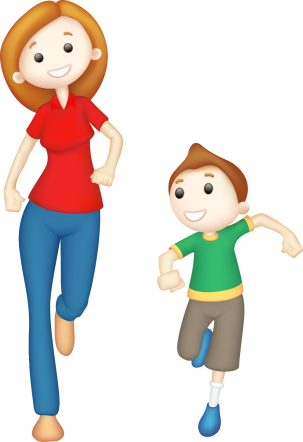 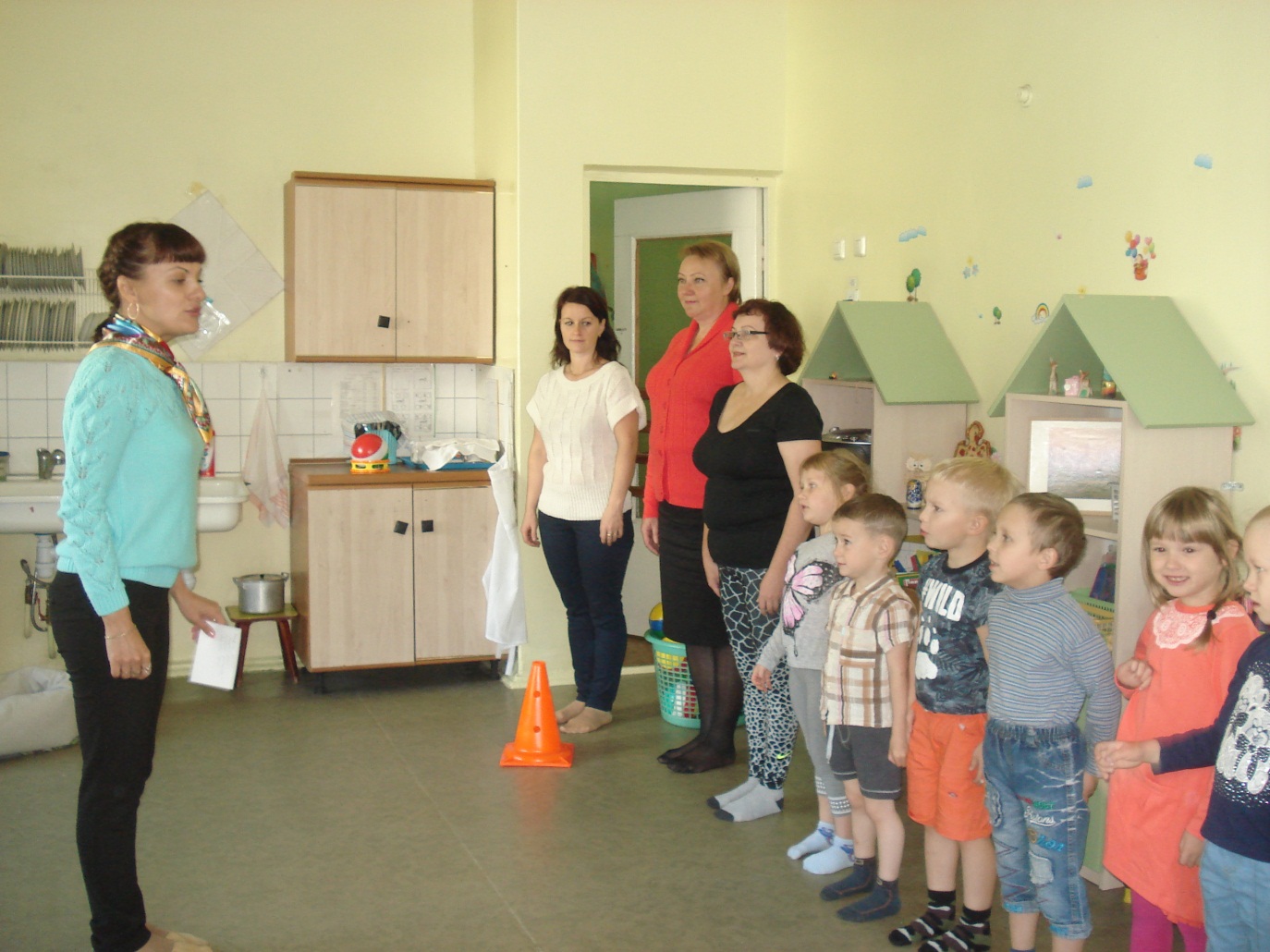 9.10- Художественный труд«Мишутка играет в мяч»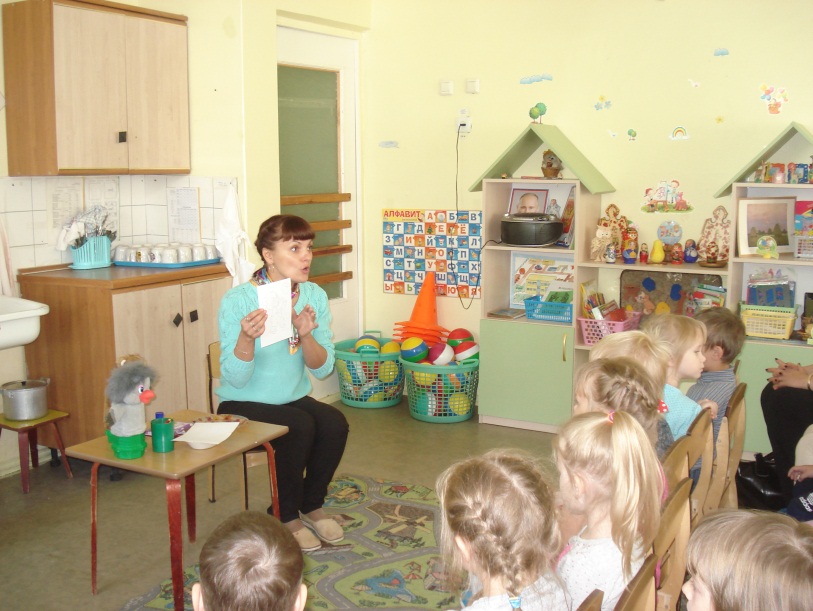 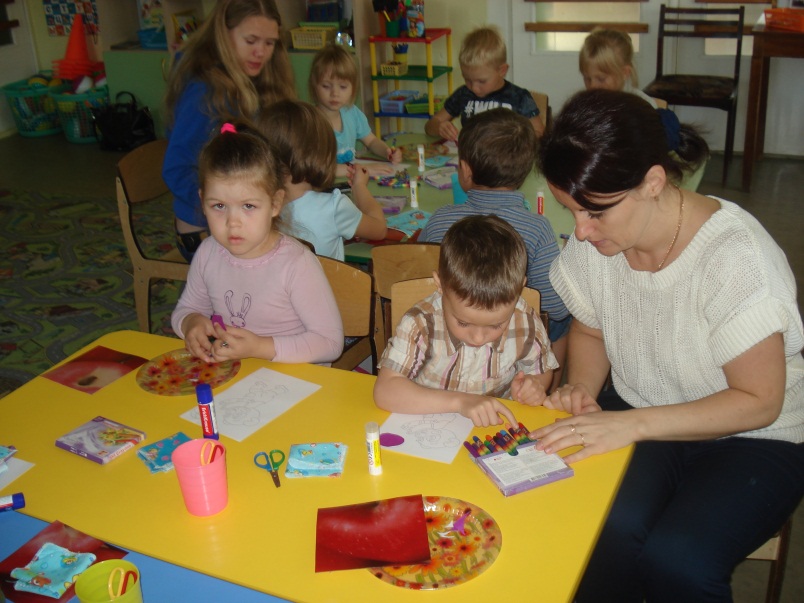 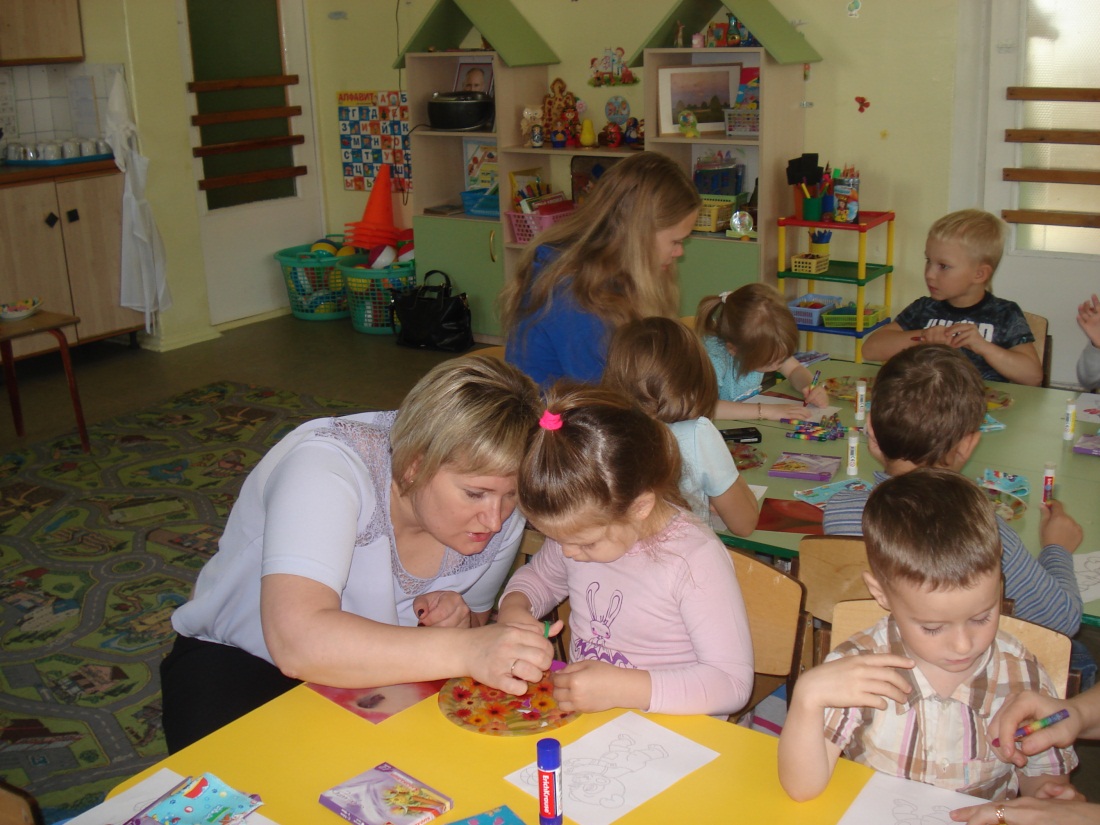 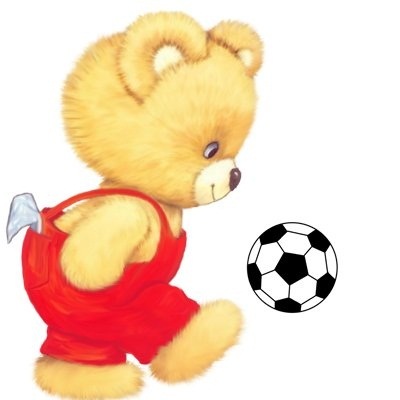 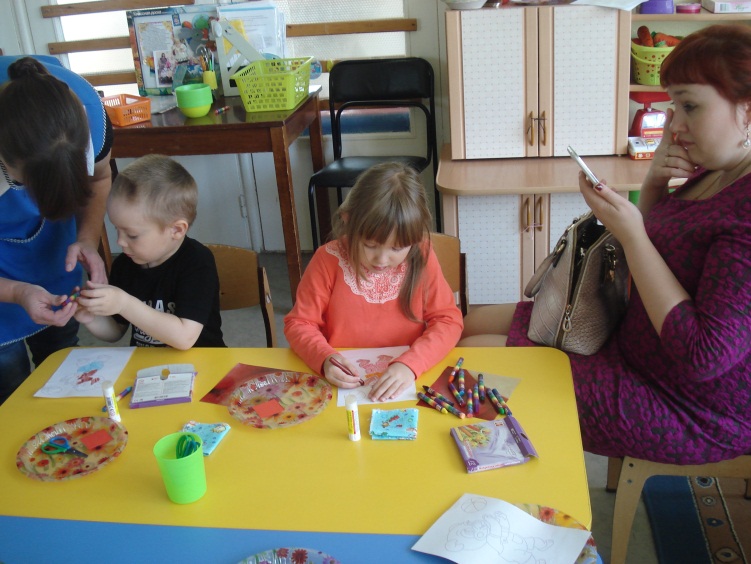 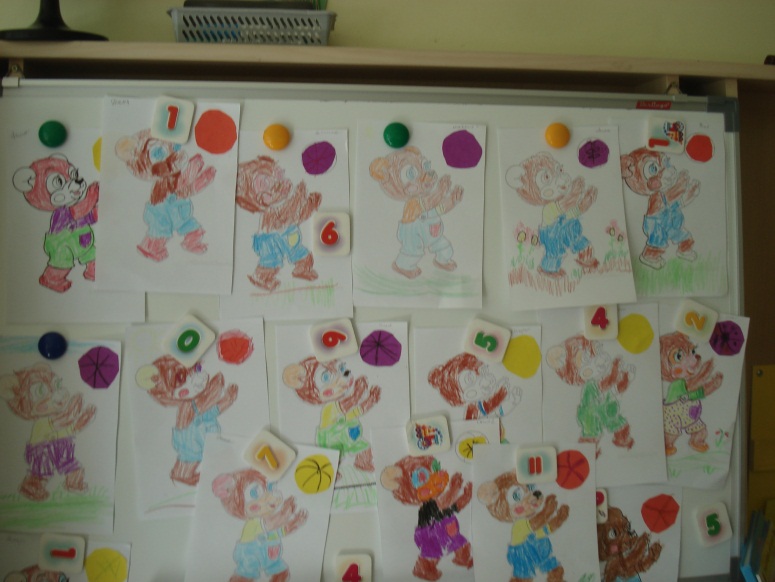 10.15- Игры с мячом на прогулке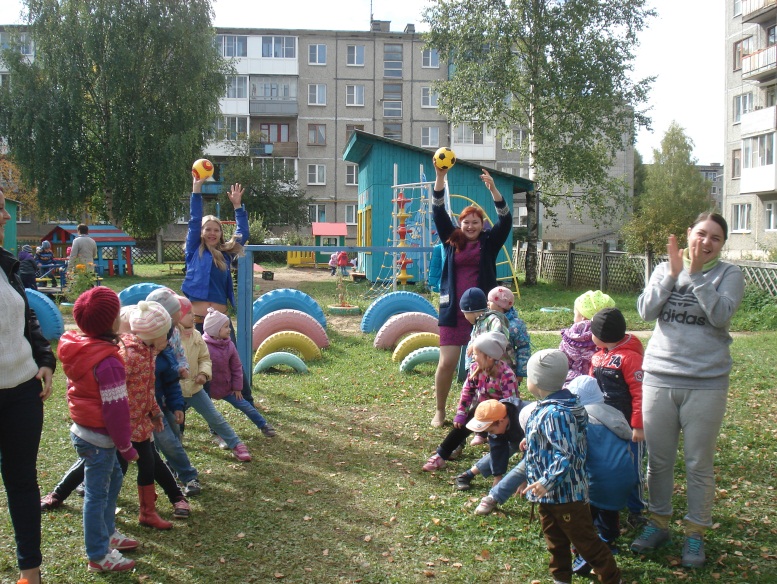 «Мой веселый звонкий мяч»Эстафеты с мячом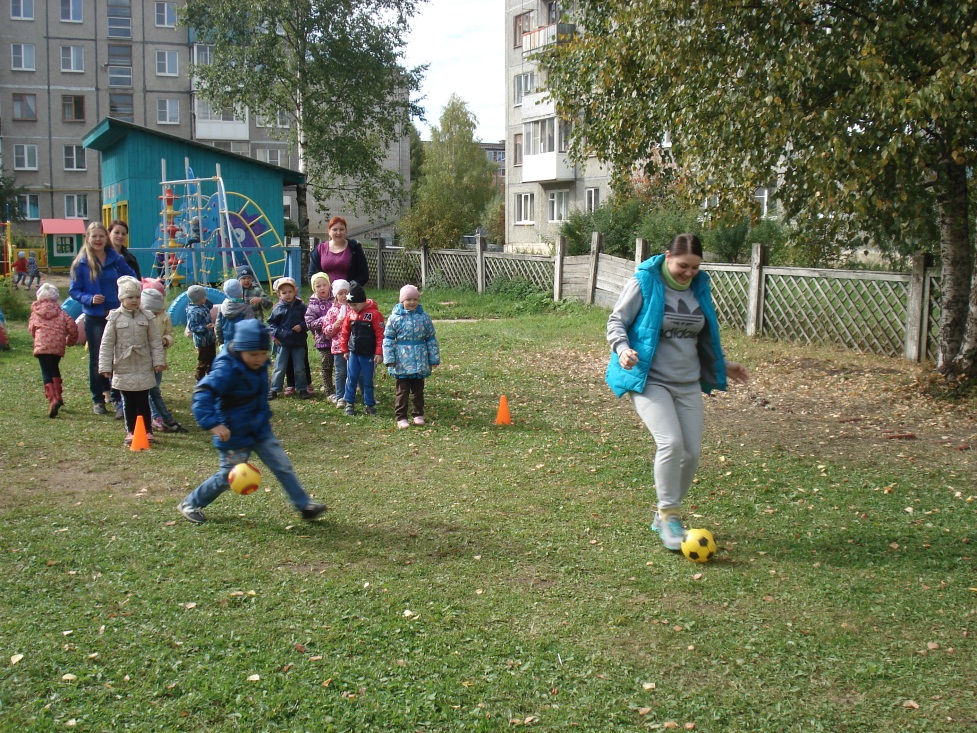 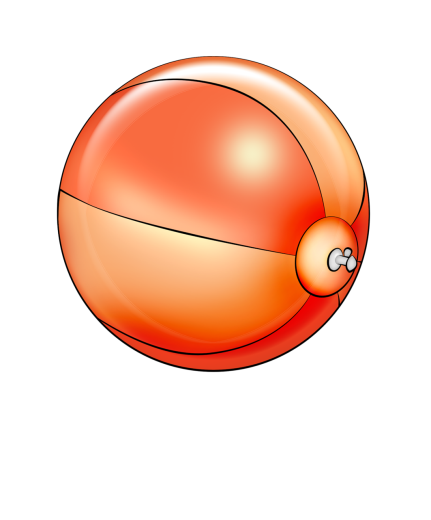 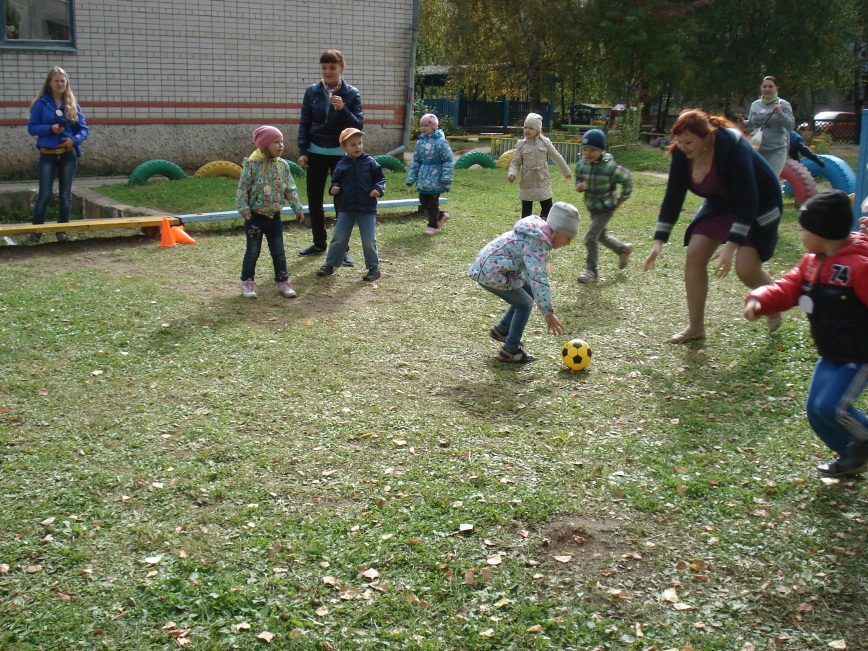                                                                     П\и «Вышибало»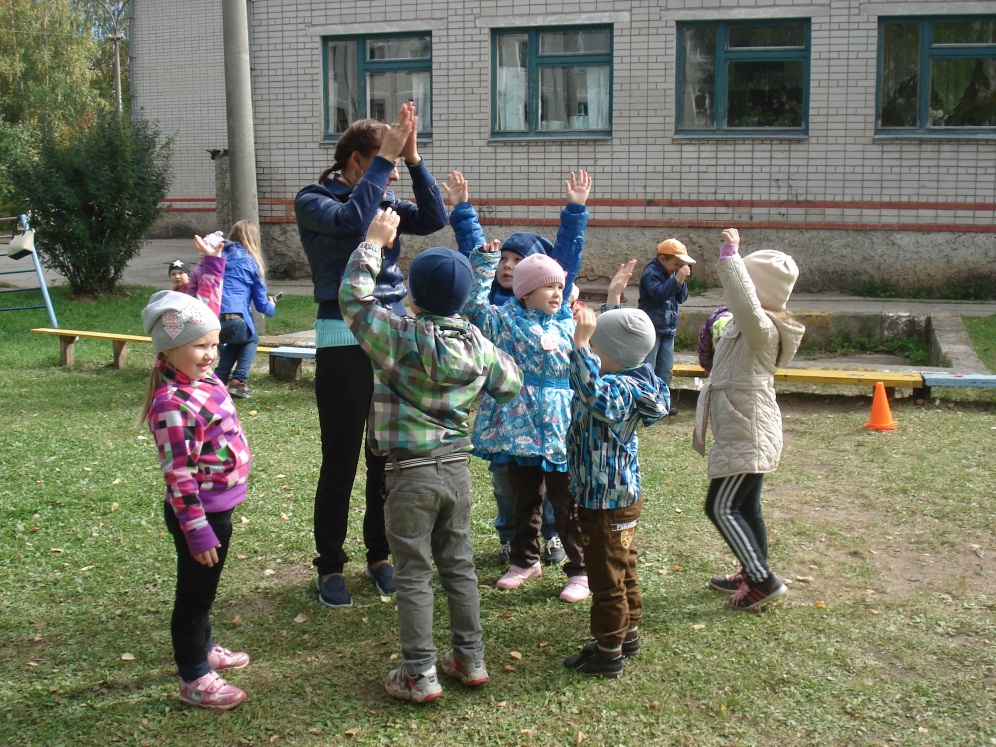 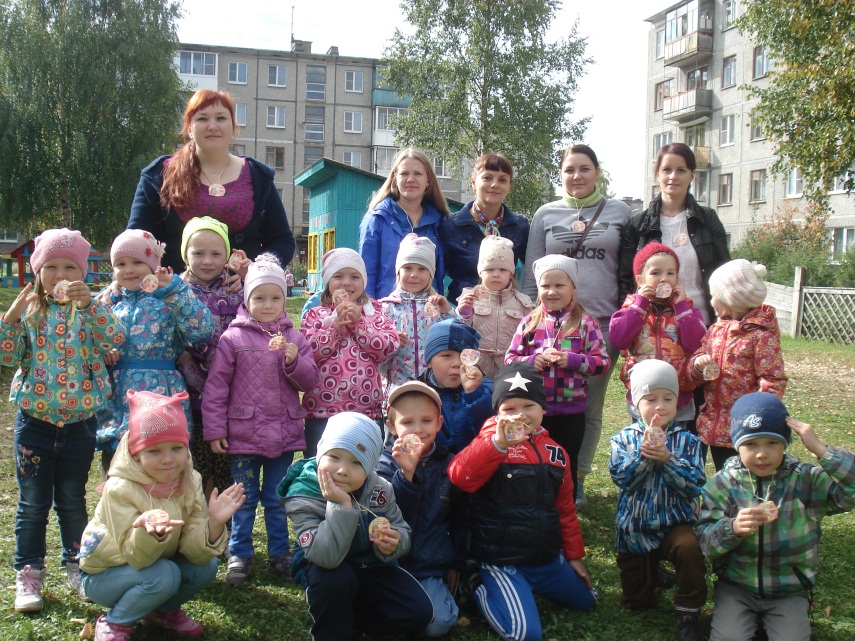 17.00- Развивающие игры с использованием мяча«Игры с мячиком развивайчиком»«Съедобное не съедобное»«Передай и назови»«Большие и маленькие»«Кто знает, тот продолжает»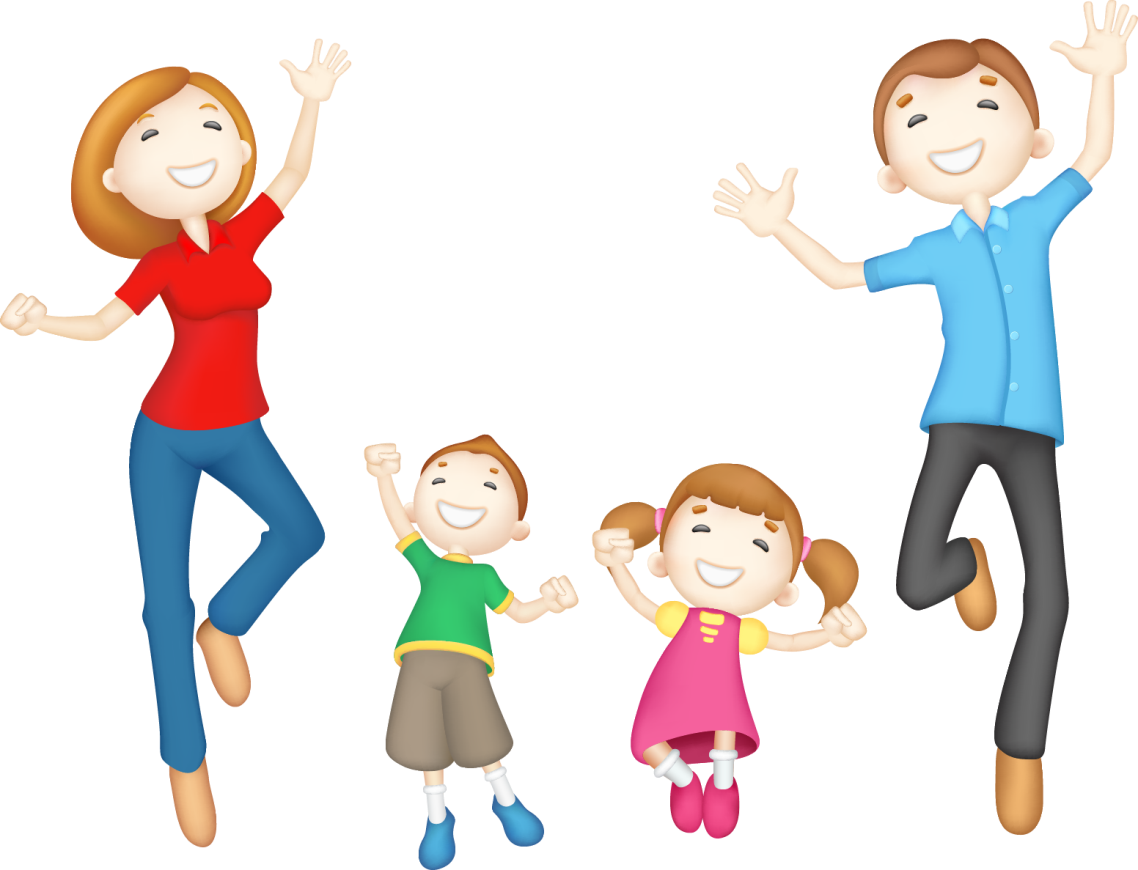 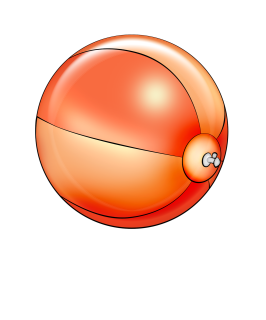 День открытых дверей подошёл к концу, родители оставили свои отзывы и пожелания, поблагодарили воспитателей за предоставленную возможность ближе познакомиться с работой учреждения.Завтра в группе  вновь зазвучит ребячий смех, а взрослые, зная, что их ребёнок находится в надёжных руках воспитателей, с лёгким сердцем займутся своими делами.Проведение Дня открытых дверей позволяет нам стать более открытым для родителей и общественности.